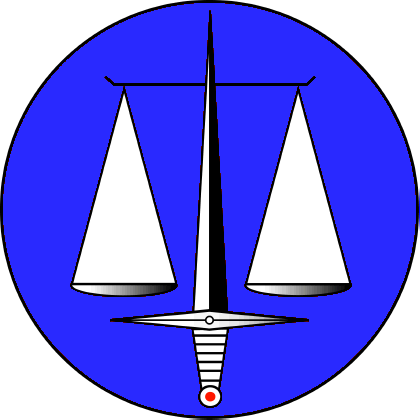 Studiecentrum voor Militair Recht en Oorlogsrecht v.z.w.STUDIEDAG 2 APRIL 2019Inschrijvingsformulier - TERUG TE STUREN PER MAIL brussels@ismllw-be.orgNAAM : ……………………………………………..………………………………………………………….….……VOORNAAM : ……………………………………………………….………………….……………………….…….BEROEP / GRAAD : ……………………………………….…………………….………………………………...…ORGANISATIE : ……………………………………………………………………………….………………………DIENST : ……………...………………………………………………………………………………………………..MILITAIR KW.  : ……..…………………………………………………….………………...…………..…………….ADRES :……………….………………………………………………………………….……….…………………………………………………………………………………………………………………………………………………TEL. :………………………………………E-mail : ………………………………….…INSCHRIJVINGSKOSTEN□ Ik ben voor de sessie 2019 van het Studiecentrum ingeschreven  geen inschrijvingskosten.□ Ik heb de cursus RRGC gevolgd in 2019 geen inschrijvingskosten.□ Ik ben niet voor de sessie 2019 van het Studiecentrum ingeschreven:□	Ik werk bij de FOD Justitie  inschrijvingskosten betaald door de FOD Justitie.□	Ik werk bij Defensie, burger of militair  Handtekening van de Korpscommandant of de leidinggevende. *□	Ik ben student  ik stort de som van 5€ op rekeningnummer BE27 0000 9410 7073.□	Ik maak geen deel uit van hogervermelde categorieën  ik stort de som van 10€ op rekeningnummer BE27 0000 9410 7073.□ Ik eet in de Mess van de Koninklijke Militaire School□ Ik eet niet in de Mess van de Koninklijke Militaire School	HandtekeningHet formulier getekend door de Korpscommandant of de leidinggevende en per e-mail verstuurd, dient als bewijs.* Datum en handtekening van de Korpscommandant of de leidinggevende